7月3日1.和同学们探讨关于雨的感受：我们体会认知雨是可以通过眼，鼻，口，耳，手一起感知的，所谓（五官五觉）。选来两位现代文学家——余光中，和金波对雨的细细描述，体味感知雨水，每一个雨滴都是一个灵魂，遇见小雨人（儿）。鼓励同学们去体验雨水在自然里闻闻泥土的味道。金波是著名的儿童作家，他的散文《雨人》就更符合孩子的视野。余光中 《听听那冷雨》节选“听听，那冷雨。看看，那冷雨。嗅嗅闻闻，那冷雨，舔舔吧，那冷雨。雨在他的伞上，这城市百万人的伞上，雨衣上，屋上，天线上。雨下在基隆港，在防波堤，在海峡的船上，清明这季雨。雨是女性，应该最富于感性。雨气空蒙而迷幻，细细嗅嗅，清清爽爽新新，有一点点薄荷的香味。浓的时候，竞发出草和树沐发后特有的淡淡土腥气，也许那竟是蚯蚓和蜗牛的腥气吧，毕竟是惊蛰了啊，也许地上的地下的生命，也许古中国层层叠叠的记忆皆蠢蠢而蠕，也许是植物的潜意识和梦吧，那腥气。”　　“雨不但可嗅，可亲，更可以听。听听那冷雨。听雨，只要不是石破天惊的台风暴雨，在听觉上总是一种美感。大陆上的秋天，无论是疏雨滴梧桐，或是骤雨打荷叶，听去总有一点凄凉，凄清，凄楚，于今在岛上回味，则在凄楚之外，再笼上一层凄迷了，饶你多少豪情侠气，怕也经不起三番五次的风吹雨打。　　一打少年听雨，红烛昏沉。再打中年听雨，客舟中江阔云低。三打白头听雨的僧庐下，这更是亡宋之痛，一颗敏感心灵的一生：楼上，江上，庙里，用冷冷的雨珠子串成。十年前，他曾在一场摧心折骨的鬼雨中迷失了自己。雨，该是一滴湿漓漓的灵魂，窗外在喊谁。”　　“在旧式的古屋里听雨，听四月，霏霏不绝的黄梅雨，朝夕不断，旬月绵延，湿黏黏的苔藓从石阶下一直侵到舌底，心底。到七月，听台风台雨在古屋顶上一夜盲奏，千层海底的热浪沸沸被狂风挟挟，掀翻整个太平洋只为向他的矮屋檐重重压下，整个海在他的蝎壳上哗哗泻过。　　不然便是雷雨夜，白烟一般的纱帐里听羯鼓一通又一通，滔天的暴雨滂滂沛沛扑来，强劲的电琵琶忐忐忑忑忐忐忑忑，弹动屋瓦的惊悸腾腾欲掀起。不然便是斜斜的西北雨斜斜刷在窗玻璃上，鞭在墙上打在阔大的芭蕉叶上，一阵寒潮泻过，秋意便弥湿旧式的庭院了。”雨人金波这一年，春天来得特别早。早早地落下了第一场春雨。我坐在檐下，独自看雨。透过檐溜，我看见雨中的天地，白花花一片。我看不清这雨是像一颗颗珠子滑落下来，还是像一条条银丝飘飞下来。能坐在檐下独自看雨，这是难以名状的幸福。这幸福只能意会，不能言传。雨景是看不够的，而且伴随着淅淅沥沥的声音，平添了许多情趣。以前，我曾发现，当雨从高远的天空飞落下来的时候，就在它碰撞大地的一刹那，那雨滴绽开了一朵朵小小的银亮的雨花。雨花的生命是短暂的。比昙花还短暂。甚至来不及看清楚，它们就匆匆凋谢了。然而，今天我坐在檐下，独自看雨，我却发现了另一种不同寻常的奇妙的景象：当无数的雨点儿落在大地上的时候，它不再闪现银亮的雨花，而是一落地就变成了数也数不清的雨人。真的，小小的、亮晶晶的雨人！我被这奇妙的景象惊呆了。我坐在那儿一动不动，目不转睛。我看见无数的雨人高举起手臂，欢迎天上有更多的雨点儿落下来，也变成雨人。你好啊，雨人！二  雨人的合唱雨人是带着歌声来到这个世界的。我听见了他们的歌声：不知道走过多少路程落地就获得了新生命他们挽起了手臂载歌载舞。不断地还有新的雨人加入了他们的合唱。那歌声变得更加和谐、嘹亮：我们是水的精灵心像水一样透明我看见雨中的那片空地早已变成了雨人狂欢的广场。它们的歌声盖过了雨声。我几乎忘记了自己是坐在檐下独自看雨。我早已沉浸在雨人欢乐的歌声中了：还要走过很多的路程去浇灌更多新的生命拥抱花草树木和幼苗给世界一个绿色的梦我已经很久没听到这样的歌声了。这歌声只有雨人才能唱得出。他们的生命是亮晶晶的，歌声也是亮晶晶的。我情不自禁地走进雨里，来到雨人中间。他们一点也不惧怕我。我蹲下来，双手捧起一个雨人，我问他：“你叫什么名字？”“我叫雨人。”他回答。我又捧起几个雨人，问他们的名字。他们一齐回答：“我们叫雨人！”我知道了，他们只有一个共同的名字。我和他们一起载歌载舞。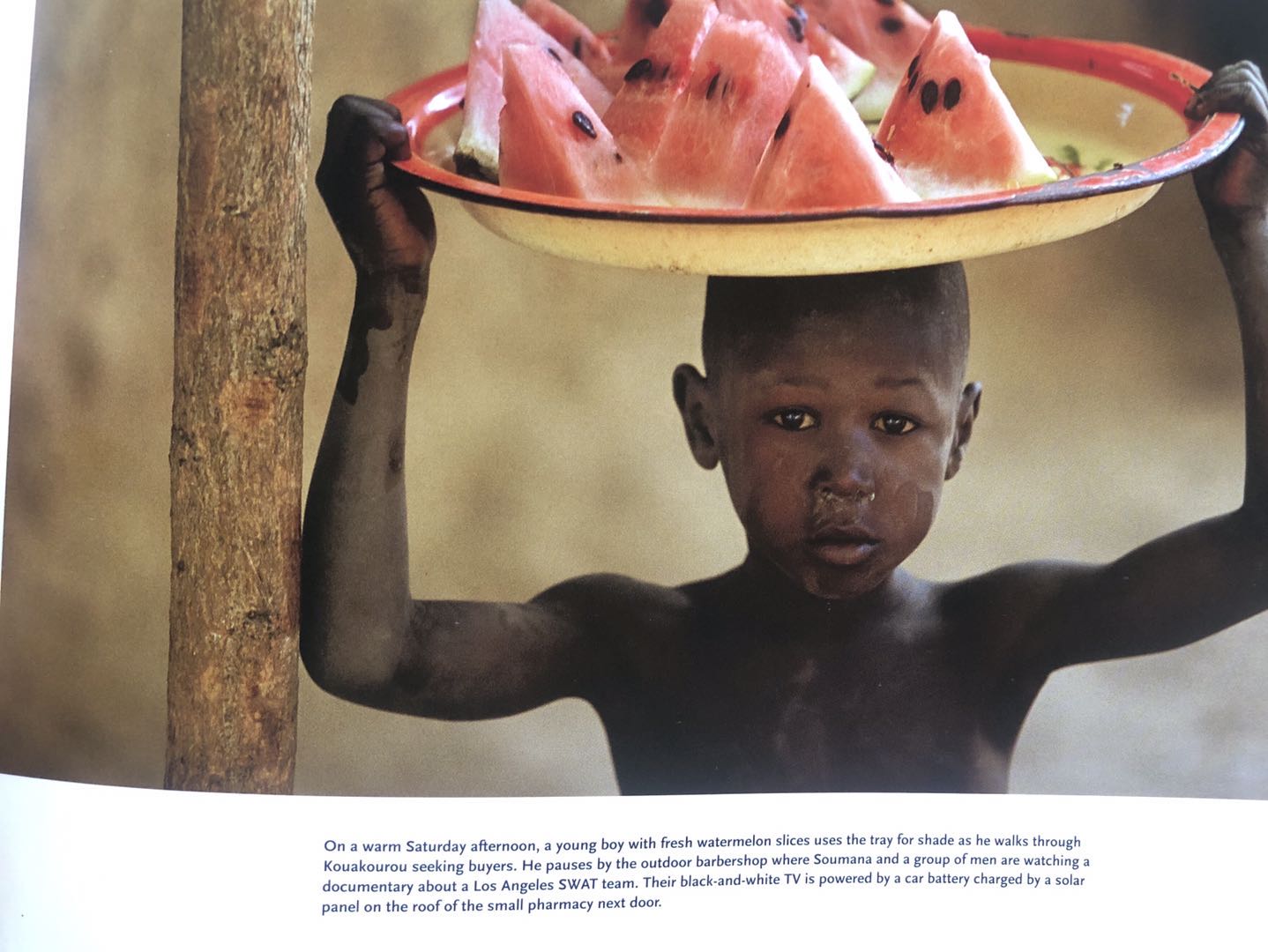 2. 我们一起分享了这张来自非洲的图片，选自《饥饿地球》，同学们都觉得这太不公平了，很同情卖西瓜的孩子。我想告诉孩子们，这个世界从未公平过，我们是世界上非常幸福的那一小部分人。由这里，我讲到了在北京成贤街的孔庙，大成殿里，黎元洪的手书“到洽大同”，出自《礼运大同篇》。文中论述了孔子2000多年前的政治理想，尽管在漫长的历史长河里无数人为之付出，今尚无果。因为远大才称为理想。孔子是位不朽的思想，教育家。所以他是“万世师表”。希望孩子们有机会看看中国不同地方的孔庙。原文可能比较深，请家长陪孩子们聊聊。《礼运大同篇》描述孔子的理想世界。能成就大同世界，天下就太平。没有战争，人人和睦相处，丰衣足食，安居乐业。大道之行也，天下为公。选贤与能（1），讲信修睦，故人不独亲其亲，不独子其子，使老有所终，壮有所用，幼有所长，矜寡孤独废疾者皆有所养，男有分，女有归。货恶其弃于地也，不必藏于己；力恶其不出于身也，不必为己。是故谋闭而不兴，盗窃乱贼而不作，故外户而不闭，是谓大同。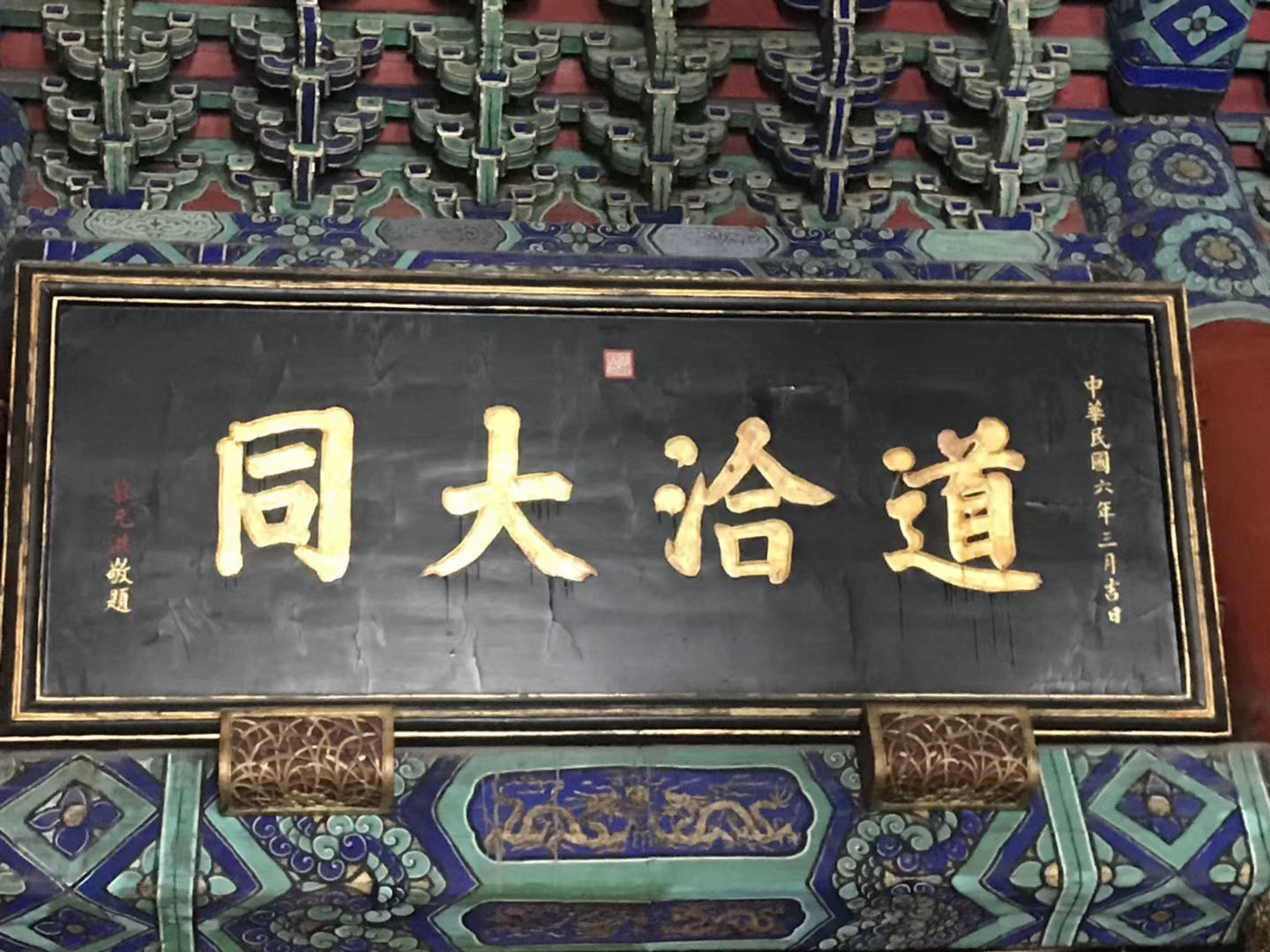 “大道实行的时代，天下是属于公众的。选拔道德高尚的人，推举有才能的人，讲求信用，调整人与人之间的关系，使它达到和睦。因此人们不仅仅只敬爱自己的父母，不仅仅只疼爱自己的子女，使年老的人能够得到善终，青壮年人充分施展其才能，少年儿童有使他们成长的条件和措施，老而无妻者、老而无夫者、少而无父者、老而无子者、都能够得到供养，男人有职份，女子有夫家。对於财物，人们厌恶它被扔在地上（的行为），但不一定都藏在自己家里；对於力气，人们恨它不从自己身上使出来，但不一定是为了自己。因此奸诈之心都闭塞而不产生，盗窃、造反和害人的事情不会兴起，因此不必从外面把门关上，是高度太平、团结的局面。”3. 一起听绘本，由王小波的小说《一只特立独行的猪》改编的绘本，画家张宁是用布帖的形式完成的，非常精彩用到了计白当黑，对比等有趣的构图手法。我的感触特别深，小黑猪学了一身“没用的”本领，最终把自己解放了，当我问同学们有没有很喜欢想做的事，但会被家长说“这些东西学了没用呢”我很吃惊的发现只有一位同学的父母没有这样讲过孩子。看来也许大人们是应该好好读读这个故事的。今天提到：“昙花一现”和“目不转睛”